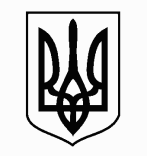 ЗАПОРІЗЬКА МІСЬКА РАДАДЕПАРТАМЕНТ ОСВІТИ І НАУКИТЕРИТОРІАЛЬНИЙ ВІДДІЛ ОСВІТИ ЗАПОРІЗЬКА ПОЧАТКОВА «ЕВРИКА» вул. Дудикіна, 20 а,  м.Зaпopiжжя, 69065, тел.: (061)224-77-54E-mail:uvkevrika@ukr.net  Код ЄДРПОУ 34156063НАКАЗ28.08.2023                                                							№ 64Про розподіл педагогічного навантаження на 2023-2024 н.р.Відповідно до Закону України «Про освіту», «Про загальну середню освіту», на підставі інструкції «Про порядок обчислення заробітної плати працівників освіти», затвердженої наказом МОН України від 15.04.1993 №102, Постанови КМУ від 30.08.2002 №1298 «Про оплату праці працівників на основі Єдиної тарифної сітки розрядів і коефіцієнтів з оплати праці працівників установ, закладів та організацій окремих галузей бюджетної сфери» зі змінами, внесеними Постановою КМУ від 22.08.2005 №790, відповідно до наказу МОН України від 26.09.2005 №557 «Про упорядкування умов оплати праці та затвердження схем тарифних розрядів працівників навчальних закладів, установ освіти та наукових установ», на виконання вимог Закону України «Про Державний бюджет України на 2023 рік»НАКАЗУЮ :1.	Затвердити тижневе педагогічне навантаження педагогічних працівників Запорізької початкової школи «Еврика» Запорізької міської ради з 01.09.2023 (додаток №1)2.	Затвердити тижневе педагогічне навантаження педагогічних працівників дошкільного підрозділу Запорізької початкової школи «Еврика» Запорізької міської ради з 01.09.2023 (додаток №2)3.	Контроль за виконанням наказу залишаю за собою.Директор                                                                                                             Лариса ЗУБДодаток №1Тижневе педагогічне навантаження педагогічних працівників початкової школиЗПШ «Еврика» на 2023 – 2024 н.р.Додаток №2Тижневе педагогічне навантаження педагогічних працівників дошкільного підрозділу ЗПШ «Еврика» на 2023 – 2024н.р.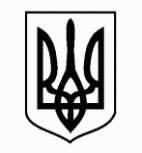 ЗАПОРІЗЬКА МІСЬКА РАДАДЕПАРТАМЕНТ ОСВІТИ І НАУКИТЕРИТОРІАЛЬНИЙ ВІДДІЛ ОСВІТИДНІПРОВСЬКОГО РАЙОНУЗАПОРІЗЬКА ПОЧАТКОВА ШКОЛА «ЕВРИКА» вул. Дудикіна, 20-а,  м.Зaпopiжжя, 69065, тел.: (061)224-77-54E-mail:uvkevrika@ukr.net Код ЄДРПОУ 34156063   ___28.08.2023________№___01-32/____ на № _____________ від _______________Довідкапро години, які викладають вчителі іноземної мовина 2023-2024н.р.Англійська моваДиректор                                                                                              Лариса ЗУБп/пП.І.Б. педагогаПосада Кількість годинна тижденьКласне керівництвоПідпис пед.працівника1Бурцева Наталія Леонідівна (1а клас – 18 учнів)вчитель початкових класів19Класний керівник 1 класу2Ратнікова Анастасія Олександрівна(1б клас 19)вчитель початковихкласів19Класний керівник 1 класу3Мордовець Галина Олександрівна (2 клас – 24учня)вчитель початкових класів22Класний керівник 2 класу4Юрченко Ірина Дмитрівна (1 клас – 28 ученів)вчитель початкових класів22Класний керівник 3 класу5Здоровцова Ольга Вячеславівна  (4клас – 24 учня)вчитель початкових класів 24Класний керівник 4 класу6Лисенко Юлія Григорівна вчитель англійської мови187СуслопароваТетяна Анатоліївна вчитель хореографії5п/пП.І.Б. педагогаПосада Кількість ставокПідпис пед.працівника1Зуб Лариса ВікторівнаВихователь вищої категорії0,36 ст.3Пархоменко Ольга ЮріївнаВихователь-методист вищої категорії 1 ст.4Амагдалєзова Ольга ВікторівнаКерівник музичний вищої категорії1 ст.5Сабліна Марина ОлексіївнаІнструктор з фізкультури/Керівник гуртка без категорії0,75 ст./0,25 ст.6Рубан Любов ВолодимирівнаВихователь вищої категорії1 ст.8Стацура Лідія ОлексіївнаВихователь другої категорії1 ст.9Сідорова Олена ПетрівнаВихователь другої категорії1 ст.10Вертегел Олена ГригорівнаВихователь, спеціаліст1 ст.11Тимошенко Євгенія АнатоліївнаВихователь, спеціаліст1 ст.12Юрченко Тетяна МиколаївнаВихователь, спеціаліст1 ст.13Головань Наталія ВолодимирівнаВихователь, спеціаліст1 ст.14Орлова Віта ВікторівнаВихователь, спеціаліст1 ст.15Пасько Тетяна ЮріївнаВихователь, без категорії1 ст.16Касьянеко Віра ОлексіївнаВихователь без категорії (спеціаліст або магістр)1 ст.П.І.Б. вчителяКласКількість учнівКількість годинВсього годинЛисенкоЮлія Григорівна (завідувач кабінетом)1а1б    2    3418 (І підгрупа)19  (Іпідгрупа)24 (І підгрупа)14  (І підгрупа)14 (ІІ підгрупа)       24 (І підгрупа)33333318